Top 6 Summer Reads for 8th grade!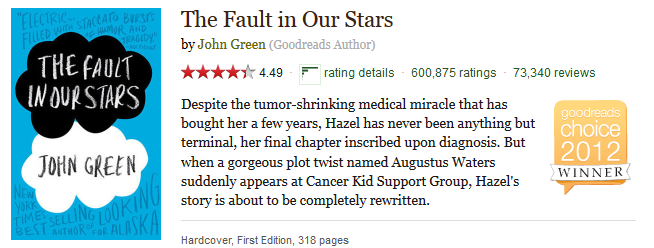 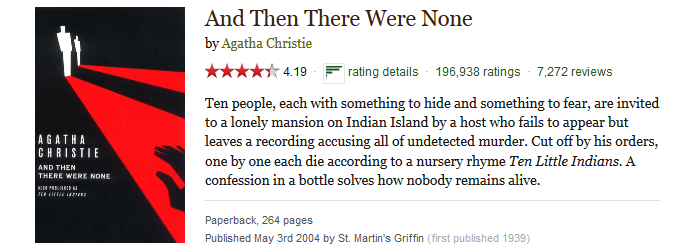 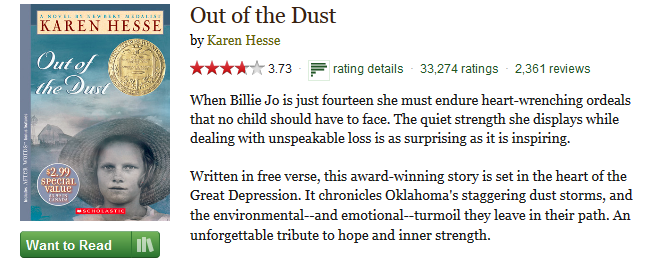 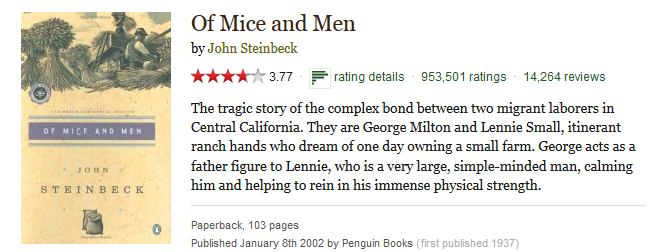 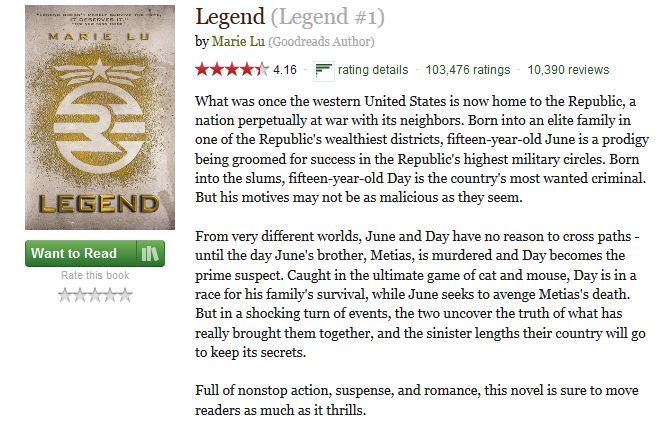 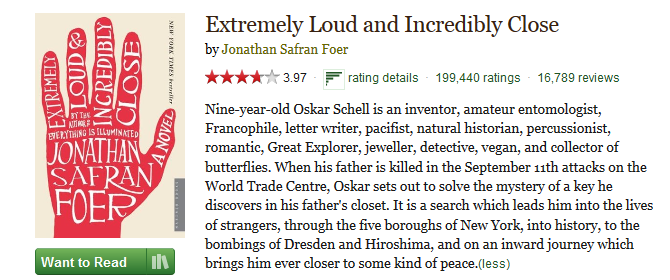 